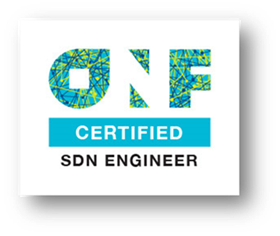 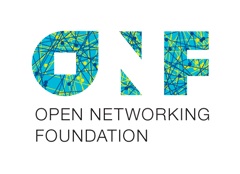 Examination Details & Draft Blueprint for
Open Networking Foundation Certified SDN Professional Program

ONF-Certified SDN Engineer Exam (CSDNE-111)

Exam Title: ONF-Certified SDN Engineer (CSDNE-111)

Exam Details: 70 questions in 90 minutes and a pass score of 70%Exam Delivery: Delivered electronically via secure login, with attestation and affirmation of academic integrity by the candidate. Exam to be available in English and Simplified Chinese by Q4 2015.

Credential Awarded: ONF Certified SDN Engineer (CSDNE) upon successful completion of the exam.

Exam Purpose: This certification exam attests and formally certifies that the successful candidate has vendor-neutral technical knowledge, skills, and abilities of the major domains of networking practices that support the theory and practice of Software Defined Networking (SDN). It presupposes deeper technical knowledge, skills, and abilities in computer networking practices, and will validate all the major aspects and domains of knowledge and practice in SDN networking environments. The certification will be considered mastery-level validation and certification examination for technical professionals in the domain of SDN networking.

Intended Exam Audience 
Prerequisite Knowledge and Recommended Training Materials

In order to pass the ONF CSDNE Exam, a deep technical knowledge from a practitioner standpoint of computer networking is assumed, with specific experience with SDN networking also required. Resources that would be helpful include publications on networking, the ONF Certified SDN Associate™ certification, the CompTIA Network+™ professional certification, and materials freely available from Open Networking Foundation. Other materials may be referenced on https://www.opennetworking.org/sdn-learning-resources 
ONF Certified SDN Engineer Examination Blueprint (Draft) 
Domain 1. SDN ConceptsDescribe how SDN solves network issues and implements use casesSDN Value PropositionImplementing the SDN Forwarding PlaneImplementing the SDN Control PlaneEvolution of Switches and Control PlaneProtocol Limitations that SDN solves Inadequacies in Networks todaySDN Device FunctionsApplication workflowProgrammability (Netconf, Yang, REST)NFV and SDN Use CasesDomain 2. OpenFlow™Describe the OpenFlow Protocol message structures, features and headersMessage Types and HeadersBasic Operation/Packet MatchingCreating Proactive vs Reactive FlowsList Statistics/CountersFlow TimersGroup TablesIPv6Optical Port PropertiesPort groups and MappingMessage StructuresInstructions and actionsAction Lists, Sets and BucketsDetailed Packet Matching/TLV’sSub-ActionsMeteringDomain 3. SDN Architecture and EcosystemIdentify SDN architectural component design, API principals and SDN network design.Hybrid switch modesReactive versus Proactive ApplicationsCommon API PrimitivesAPI Communication Protocols (REST, RESTCONF, JAVA)Controllers Open Source versus Vendor SpecificAnatomy of a ControllerController RedundancyImperative/Declarative ParadigmsTopology DiscoveryNBI Models/ImplementationsSoftware vs Hardware switchesManaging ScalabilityDomain 4. SDN Implementations and MigrationsList various SDN migration strategies and deployment options and considerationsController Placement Design and Considerations/ImplementationsApplication ConsiderationsScalability ConsiderationsTCAM LimitationsSimplifying OpenFlow with Table Type Patterns (TTP’s)Controller Federations Hierarchical Controllers Migration Strategies Greenfield/Hybrid/MixedMigration ApproachesDirectPhasedMigration PlanningMigration Best PracticesImplications of a mixed networkCarrier Ethernet Network VirtualizationPacket-Optical IntegrationOptical Network Service Provider Data Center Interconnection (DCI) OpenStack and SDN Controller interactionDomain 5. Troubleshooting and TestingGiven a scenario, demonstrate knowledge of how to configure and monitor and test an SDN Network.Troubleshooting Flow Table ScenariosReading Flow Table EntriesPacket/Wireshark Decoding/DebuggingREST Messaging Types/WiresharkCurl debuggingMininet set-upovs-ofctl mn sudocurlDescription of the test programTest ProfilesStandardsSpecificationsPerformance BenchmarkingTool Setsof-testwireshark dissectorloxiflowsimflowvisorDomain 6. SDN SecurityIdentify ways to secure SDN controllers and switches TCP level secure channel/communication/session establishment between controller/switchController HAThe Implications of SDN on Network SecuritySecuring the OF ProtocolSecuring the OF the data planeSoftware Development LifecycleController/Element HardeningSecuring users in a Wi-Fi environmentDomain 7. SDN FuturesList and describe SDN future projects and developments.Describe the purpose of Protocol Independent Forwarding (PIF) and Protocol Oblivious Forwarding (POF)Segment RoutingTTP Use CasesMobile traffic offloadPipeline CompilingOptical ExtensionsSecurity ExtensionsWireless/Mobility ExtensionsList of Abbreviations, Terms, & Acronyms
note: terms and basic definitions referenced to Wikipedia and TechTerms.com, reference texts, as well as other non-proprietary sources, including ONF publications posted at http://wwwopennetworking.org . Recommended Equipment & Software BuildoutNote: The ONF Certified SDN Engineer certification presupposes that the candidate have experience with the actual building and deployment of SDN networks, to that end, the candidate should familiarize him/herself with the following tools and build or otherwise have access to the following tools, preferably in a testing (non-operational) network. In this manner, the candidate can build, examine, test, and evaluate SDN tools, architectures, and networks thoroughly.  EquipmentPatch PanelsPunch downs blocksLayer 3 SwitchRouterFirewallTwo basic PCsAccess pointMedia convertersConfiguration terminal (with telnet and SSH)HardwareNICsNetwork switches/hubs Power suppliesGBICsSFPsSpare partsPatch cablesRJ-45 connectors, modular jacksToolsTelco/network crimperCable testerPunch down toolCable striperCoaxial crimperWire cutterTone generatorSoftwarePacket SnifferProtocol AnalyzerMininetFlowsimTerminal Emulation SoftwareLinux/Windows OSsSoftware FirewallSoftware IDS / IPSNetwork mapperVirtual network environmentReferences

Links to relevant material to be added at final publication.Job PositionPrimary Job ResponsibilitiesSDN Sales EngineerCreate BOM’sHigh Level Architecture and DesignProduct Comparisons/CapabilitiesRFP’s/RFI’sProduct Line UpdatesDevOps EngineerScript & Automation IT Describe/Define IT AutomationProcess Re-engineeringTechnical Marketing EngineerProduct Positioning and DifferentiationCompare/Contrast Products (Both Internal and External Products)Sales EnablementTechnical Documentation/White Papers/CollateralNetwork TechnicianTroubleshooting/Problem IsolationInstallation/MigrationMonitoringTrouble tickets and documenting/communicating issues via wiki etc. IT AnalystRecommend IT Architectures/Products/SystemsTest Plans (product certifications for ONF)Performance & Monitoring (see above in Network Technician)Business ROI Comparisons Network Technician 
(Mid-grade Level)Troubleshooting/Problem IsolationInstallation/MigrationMonitoringTrouble tickets and documenting/communicating issues via wiki etc.IT Analyst 
(Mid-Grade Level)Recommend IT Architectures/Products/SystemsTest Plans (product certifications for ONF)Performance & Monitoring (see above in Network Technician)Business ROI Comparisons Education (if there is public material or could use high level examples of ROI savings)System Administrator 
(Mid-Grade Level)Manage IT SystemsOperations ProcessDeploy Server/Storage Infrastructure (non-network)Hypervisors/Overlays/Virtual SwitchesConsultant/Professional Services EngineerDesign/Implement Network ServicesROI/Capex/OpEx analysisBusiness Proposals authorship, managementRecommendations for Network Architecture/IntegrationStudent/EDUValidate course level knowledge for online course in SDN engineering expertise foundations at a practitioner levelPracticing more advanced networking technologiesTech Evangelizing/White Papers/Speaking
Understanding from Academic/Theory and Practitioner PerspectiveNetwork Engineer/ArchitectImplementation/MigrationDesign/ArchitectureTroubleshooting/Operations
Network Security EngineerImplementation/MigrationSecurity Assessments for Network InfrastructureCompliance Reviews (TBD)Information Security/Assurance EngineerRisk AssessmentCompliance Reviews (TBD)GovernanceApplication/Physical Security AnalysisMalwareIncident Response (TBD)Hardware EngineerChip Design Platform Design/ImplementationSolution ArchitectHigh Level DesignBusiness Requirements Analysis and TranslationTechnology EvangelismTraining and MentoringTechnical TrainerCourse DevelopmentCourse DeliveryTechnology EvangelismDomain% of Exam1. SDN Concepts10%2. OpenFlow25%3. SDN Architecture and Ecosystem15%4. SDN Implementations and Migrations25%5. Troubleshooting and Testing10%6. SDN Security10%7. SDN Futures5%Term, Abbreviation or AcronymFull Text Name3GPPthird generation partnership projectAbstractiona representation of an entity in terms of selected characteristics, while hiding or summarizing characteristics irrelevant to the selection criteria.ACLaccess control listA-CPIApplication-controller plane interfaceAESadvanced encryption standardAPIapplication program interfaceARPaddress resolution protocolASICapplication-specific integrated circuitBGPborder gateway protocolBroadcastBroadcast or flooding is a simple routing algorithm in which every incoming packet is sent through every outgoing link except the one it arrived on. CAPEXcapital expenditureCHAPchallenge handshake redundancy protocolCLIcommand line interfaceCOcentral officeControllersee SDN ControllerCPUcentral processing unitData link layerThe second lowest layer of the seven-layer Open Systems Interconnection (OSI) model of computer networking.DDoSdistributed denial of serviceDHCPdynamic host configuration protocolDPIdeep packet inspectionDNSdomain name systemEast-WestFECforward error correctionFloodFlooding is a simple routing algorithm in which every incoming packet is sent through every outgoing link except the one it arrived on. Framea unit of data transferred over a L2 networkFTPfile transfer protocolFOSSfree and open source softwareHTTPhypertext transfer protocolHTTPShypertext transfer protocol secureiBGPinterior border gateway protocolICMPinternet control message protocolIDSintrusion detection systemInformation modela set of entities, together with their attributes and the operations that can beperformed on the entities. An instance of an information model is visible at an interface.IPSintrusion prevention systemIPinternet protocolIP addressthe unique value assigned to each host on a computer network that is employing the Internet Protocol for addressingIPsecinternet protocol securityIPv4internet protocol version 4, using a 32-bit integer value for host addressingIPv6internet protocol version 6, using a 128-bit integer value for host addressingISISintermediate system to intermediate system protocolLayera stratum in a framework that is used to describe recursion within the data plane. Adjacent layers have a client-server relationship.Layer 1 or Layer One or L1see Physical layer in the OSI modelLayer 2 or Layer Two or L2see data link layer in the OSI modelLayer 3 or Layer Three or L3see the network layer in the OSI modelLevela stratum of hierarchical SDN or networking abstraction.LANlocal area networkLIFOlast in/first outLLDPlink layer discovery protocolMACmedia access controlMANmetropolitan area networkMPLSmultiprotocol label switching protocol Network layerProvides the functions and processes that allow data to be transmitted from sender to receiver across multiple intermedia networks.NFVnetwork function virtualizationNOCnetwork operations centerNOSnetwork operating systemNV-GREnetwork virtualization using generic routing encapsulationOFAOpenFlow agentOFCOpenFlow controllerOPEXoperational expenseOSoperating systemOSPFopen shortest path firstOVSDBOpen vSwitch database management protocolPacketa unit of data transferred over an L3 network.Packet switchA packet switch is a node in a network which uses the packet switching paradigm for data communication. Packet switches can operate at a number of different levels in a protocol suite; although the exact technical details differ, fundamentally they all perform the same function: they store and forward packets.Physical layerlowest layer of the seven layer Open Systems Interconnection (OSI) model of computer networkingPKIpublic key infrastructurePortA virtual data connection between computer programs connected through a computer networkRDPremote desktop protocolRouterA router is a networking device that forwards data packets between computer networks. A router is connected to two or more data lines from different networks (as opposed to a network switch, which connects data lines from one single network). When a data packet comes in on one of the lines, the router reads the address information in the packet to determine its ultimate destination. Then, using information in its routing table or routing policy, it directs the packet to the next network on its journey.RSVPresource reservation protocolSDNsoftware defined networkingSDN ArchitectureThe SDN architecture is:Directly programmable: Network control is directly programmable because it is decoupled from forwarding functions.Agile: Abstracting control from forwarding lets administrators dynamically adjust network-wide traffic flow to meet changing needs.Centrally managed: Network intelligence is (logically) centralized in software-based SDN controllers that maintain a global view of the network, which appears to applications and policy engines as a single, logical switch.Programmatically configured: SDN lets network managers configure, manage, secure, and optimize network resources very quickly via dynamic, automated SDN programs, which they can write themselves because the programs do not depend on proprietary software.Open standards-based and vendor-neutral: When implemented through open standards, SDN simplifies network design and operation because instructions are provided by SDN controllers instead of multiple, vendor-specific devices and protocols.SDN ControllerA software entity that has exclusive control over an abstract set of data planeresources. An SDN controller may also offer an abstracted information model instance to at least one client.SLAservice level agreementSNMPsimple network management protocolSwitchA network switch (also called switching hub, bridging hub, officially MAC bridge) is a computer networking device that connects devices together on a computer network, by using packet switching to receive, process and forward data to the destination device. A network switch forwards data only to one or multiple devices that need to receive it, rather than broadcasting the same data out of each of its ports.TCPtransmission control protocolTLStransport-layer securityUDPuser datagram protocolVirtualizationan abstraction whose selection criterion is dedication of resources to a particular client or application. When the context is general, for example when speaking of virtual network elements (VNEs), the term virtual may be used even when abstract might suffice. Virtual is also sometimes used colloquially to mean non-physical.VMvirtual machineWANwide area networkWLANwireless local area networkXMLextensible markup language